INDUSTRIAL TRAINING PROFORMA (UNDER CURRICULUM)Name of Student	:Registration no.	:Department		:Name of at least two companies where you want your training in consultation with Industrial Training Coordinator of your department1.HR Address of company	:Email id			:Phone Number		:Respected Sir/MadamI want to pursue my training w.e.f. ___________________________________[______week] in the above said company. I will ensure you that in true sprit I will complete my training.Yours sincerely(_________________________)Departmental Industrial Training Coordinator 							Remark (if/any)Head of DepartmentTraining and Placement Officer							         Head (T&P)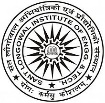 SANT LONGOWAL INSTITUTE OF ENGG. & TECH. LONGOWALDEEMED UNIVERSITY, UNDER MHRD, GOVT. OF INDIADEPARTMENT OF TRAINING & PLACEMENT